PERSON SPECIFICATIONATTENDANCE OFFICER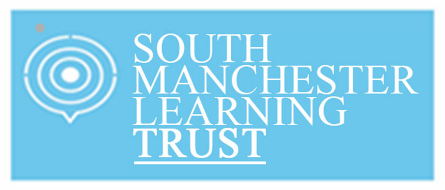 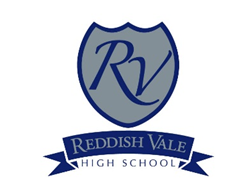 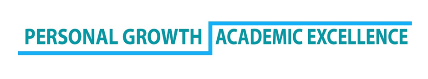 REDDISH VALE HIGH SCHOOLJOB DESCRIPTIONREDDISH VALE HIGH SCHOOLJOB DESCRIPTIONMain purpose of the job:  To co-ordinate education welfare and attendance.To improve school attendance, punctuality and behaviour through effective working with pupils, families and outside agencies. To liaise with the Safeguarding Officer on any safeguarding and child protection matters.Main purpose of the job:  To co-ordinate education welfare and attendance.To improve school attendance, punctuality and behaviour through effective working with pupils, families and outside agencies. To liaise with the Safeguarding Officer on any safeguarding and child protection matters.Areas of responsibility and key tasks:    Support for pupilsEstablish productive working relationships with pupils and their families, acting as a role model and setting high expectations of attendance and behaviourTo facilitate the educational partnership between home, school and the pupil, by support, liaison and negotiationDevelop and implement educational plans for identified children e.g. looked after children and children with social and emotional needsMaintain a range of school records and data relating to pupil attendance, behaviour and safeguardingIn cases of poor attendance and punctuality (and or welfare issues) be proactive in assessing the situation and liaising with appropriate professionalsTo coordinate, plan and carry out daily home visits, including cold calling, lone visits and joints visits with other appropriate services, e.g. Police, Health, Social Care and CaseworkerEffectively manage a caseload and ensure casework and documentation is prepared and collated to support legal sanctions, and to present in courtTake part in strategy discussions and inter-agency meetingsTo collate, analyse and produce pupil attendance data, attendance patterns, trends and reports to inform future service delivery and strategic direction to improve attendance in schoolSupport for teacherProvide data and information on attendance, punctuality, behaviour and safeguarding issuesTo act as a source of support, advise and expertise to staff on matters of safeguarding, attendance and behaviourProvide and signpost staff to relevant trainingTo work as part of a team and contribute to the achievement of the team objectives and responsibilitiesTo lead on child protection referrals that fall under educational neglectTo support with additional duties and to engage with parents, carers and pupils at key points during the school dayTo liaise and collaborate in join work with other practitioners/teachersTo support whole school eventsAccompany teaching/lead staff and pupils on visits, trips and out of school activities as required and take responsibility for a group under the supervision of the teacher/lead staffSupport for the curriculumTo collaborate with staff and appropriate professionals to support children to successfully access the curriculumSupport for the schoolTo provide data and reports to the senior management teams and governors on attendance, punctuality, behaviour and safeguarding.To maintain attendance tracking systems, analysing data and using the data to target interventions appropriatelyTo proactively maintain and develop contacts with outside agenciesTake action over non-attendance and poor punctualityImplement the relevant school policies including safeguarding, child protection, behaviour, anti-bullying and attendanceBe responsible for pupil records related to the role and the secure transfer of documentation to relevant agencies and schoolsContribute pro-actively to school policy including the development of whole school attendance policiesDevelop, implement, monitor and renew initiatives to improve attendance and behaviourTo conduct attendance governor panel meetings as appropriateGeneralEnsure any documentation produced is to a high standard Be aware and comply with all policies and procedures relating to safeguarding, child protection, health, safety and security, confidentiality and data protection, reporting all concerns to the appropriate personParticipate in the school/academy Performance Management processProvide appropriate guidance and supervision and assist in the training and development of staff as appropriateTo promote the area of responsibility within the school/academy and beyondTo represent the school/academy at evens as appropriateTo support and promote the school/academy ethosTo undertake any other duties and responsibilities as required that are covered by the general scope of the postTo undertake any other reasonable duties at the request of the HeadteacherMaintain high standards of confidentialityUndertake other duties appropriate to the grading of the post as requiredNote: Everyone who works at Reddish Vale High School has the responsibility for promoting the safeguarding and welfare of students.
 Areas of responsibility and key tasks:    Support for pupilsEstablish productive working relationships with pupils and their families, acting as a role model and setting high expectations of attendance and behaviourTo facilitate the educational partnership between home, school and the pupil, by support, liaison and negotiationDevelop and implement educational plans for identified children e.g. looked after children and children with social and emotional needsMaintain a range of school records and data relating to pupil attendance, behaviour and safeguardingIn cases of poor attendance and punctuality (and or welfare issues) be proactive in assessing the situation and liaising with appropriate professionalsTo coordinate, plan and carry out daily home visits, including cold calling, lone visits and joints visits with other appropriate services, e.g. Police, Health, Social Care and CaseworkerEffectively manage a caseload and ensure casework and documentation is prepared and collated to support legal sanctions, and to present in courtTake part in strategy discussions and inter-agency meetingsTo collate, analyse and produce pupil attendance data, attendance patterns, trends and reports to inform future service delivery and strategic direction to improve attendance in schoolSupport for teacherProvide data and information on attendance, punctuality, behaviour and safeguarding issuesTo act as a source of support, advise and expertise to staff on matters of safeguarding, attendance and behaviourProvide and signpost staff to relevant trainingTo work as part of a team and contribute to the achievement of the team objectives and responsibilitiesTo lead on child protection referrals that fall under educational neglectTo support with additional duties and to engage with parents, carers and pupils at key points during the school dayTo liaise and collaborate in join work with other practitioners/teachersTo support whole school eventsAccompany teaching/lead staff and pupils on visits, trips and out of school activities as required and take responsibility for a group under the supervision of the teacher/lead staffSupport for the curriculumTo collaborate with staff and appropriate professionals to support children to successfully access the curriculumSupport for the schoolTo provide data and reports to the senior management teams and governors on attendance, punctuality, behaviour and safeguarding.To maintain attendance tracking systems, analysing data and using the data to target interventions appropriatelyTo proactively maintain and develop contacts with outside agenciesTake action over non-attendance and poor punctualityImplement the relevant school policies including safeguarding, child protection, behaviour, anti-bullying and attendanceBe responsible for pupil records related to the role and the secure transfer of documentation to relevant agencies and schoolsContribute pro-actively to school policy including the development of whole school attendance policiesDevelop, implement, monitor and renew initiatives to improve attendance and behaviourTo conduct attendance governor panel meetings as appropriateGeneralEnsure any documentation produced is to a high standard Be aware and comply with all policies and procedures relating to safeguarding, child protection, health, safety and security, confidentiality and data protection, reporting all concerns to the appropriate personParticipate in the school/academy Performance Management processProvide appropriate guidance and supervision and assist in the training and development of staff as appropriateTo promote the area of responsibility within the school/academy and beyondTo represent the school/academy at evens as appropriateTo support and promote the school/academy ethosTo undertake any other duties and responsibilities as required that are covered by the general scope of the postTo undertake any other reasonable duties at the request of the HeadteacherMaintain high standards of confidentialityUndertake other duties appropriate to the grading of the post as requiredNote: Everyone who works at Reddish Vale High School has the responsibility for promoting the safeguarding and welfare of students.
 Signed by Post Holder:Date:Signed by Headteacher:Date:AttributesQualifications & TrainingDegree or equivalent level qualification in a relevant subject eg CQSW, CSS, Diploma in Social Work, Diploma in Education Social Work Studies - DesirableExperience Experience of working with students/young people and their familiesExperience of providing pastoral careExperience of providing intervention programmesExperience of dealing with difficult and challenging situationsAbilities, skills and knowledgeKnowledge and awareness of issues and factors related to underachievement and barriers to learning and participationKnowledge of building effective one-to-one mentoringA knowledge of current educational issues especially in relation to pastoral care and child protectionA clear understanding of pastoral and student guidance and support issues in schools.Excellent communication skills, both written and verbal with the ability to communicate effectively with a wide range of audiences including school staff, students, parents and outside agenciesAbility to build effective relationships with students and young people and develop strategies to remove barriers to learning Ability to work as part of a teamAbility to inspire and motivate students across the school to achieve their potential, leading by exampleAbility to maintain complete confidentiality and act with sensitivity and discretion at all times.Ability to keep calm under pressureAbility to analyse, use data and write clear detailed reportsAbility to organise work, prioritise tasks and manage  time effectivelyOtherFlexibility to adapt to changing workload demands and new school challengesCommitment to equal opportunitiesA willingness to apply for an Enhanced DBS checkA willingness to undertake additional training, keep up to date with developments and changes in good practice. Driving licence and vehicle